Agenda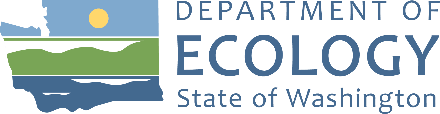 Resource Damage Assessment (RDA) Committee Meeting, 9:00 a.m. to 12:00 p.m.Committee Chair: Geoff Baran (geoff.baran@ecy.wa.gov)LocationZoomMeeting number: 834 0324 4817Join by phone (if not using computer audio): 253-215-8782Meeting Link: Click HereZoom HelpHandoutsFound on Committee WebpageERTS# 714414 Four Star Supply spill summaryWelcome and Introductions9:00 a.m. | 10 minutes | BaranApproval of  Meeting Minutes9:10 a.m. | 5 minutes | Baran | DecisionNew BusinessERTS# 714414 Four Star Supply9:15 a.m. | 30 minutes | Baran | DecisionHandout: ERTS# 714414 Four Star Supply spill summaryIncident ReviewDiscussionVoteOld BusinessOpen Case Updates9:45 a.m. | 10 minutes | BaranAnnouncementsRoundtable9:55 a.m. | 5 minutes | AllAdjournment10:00 a.m. | 5 minutes | BaranNext meeting –  9:00 a.m. to 12:00 p.m., Zoom